26.12.2022 Новогодний праздник.Сценарий Нового года «Превращение Деда Мороза» для средней (разновозрастной) и подготовительной группы.Составитель: Моторина Надежда Владимировна – инструктор по физической культуре.Цель: Создание игровых ситуаций, активизирующих творческие проявления детей, эмоциональное развитие, комплексное развитие музыкальности.
        Оборудование. Игрушка-зайчик; ковшик с заколдованной водой; круговая ширма; фляжка с «живой водой»; посох Деда Мороза; стул для деда Мороза, сотовый телефон; маска лошади и попона; ДЕЙСТВУЮЩИЕ ЛИЦАВзрослыеВедущий – 2 челКикимораЛешийДед МорозСнегурочкаДетиВ центре зала — украшенная елка; на стенах зала — изображения заснеженных елочек и зверей, танцующих около них; в углу стоит домик Снегурочки.Дети, взявшись за руки, входят в зал и встают вокруг елки.Ведущий 1Что случилось? Что кругом?Шум и гам со всех сторон.Это в гости к нам идет, славный праздник…Все: Новый год!Исполняется танец «Новый год у ворот»Ведущий 2Веселый зал блестит сегодня,Сверкает множеством огней,На шумный праздник новогоднийЗовет приветливо друзей!Ведущий 1Возьмемся за руки, друзья,И встанем в хоровод!Не каждый день, а раз в годуПриходит Новый год!Песня «К нам приходит Новый год»Хорошо, что каждый годК нам приходит Новый год,Зажигает нашу елкуИ заводит хоровод.Припев: Если танца будет мало,                Есть у танца поворот:               Мы станцуем все сначала,               А потом наоборот!Ну-ка шире, шире круг,Выходи смелее, друг,Веселей в ладоши хлопай.Не жалей сегодня рук.Припев. Мы под елочкой плясатьМожем целых три часаИ нисколько не устанем – Вот такие чудеса!Припев.Ведущий 2В этот зимний звездный вечерПрочь уходит старый год.Новый год к нему навстречуК нам с подарками идет.По волшебному путиВ сказку можешь ты войти.Только где волшебный путь?Как нам в сказку заглянуть?Музыка сейчас раздастся,В сказку нам попасть удастся.Звучит загадочная музыка (Входят Леший и Кикимора)Леший, Кикимора. Привет! А вот и мы! опоздали?Ведущий 1. Нет. Но кто вы?Кикимора. Я — Кикимора болотная.Леший. Лесной я житель пеший.Зовут в народе Леший.Физкультурой занимаюсьИ стихами увлекаюсь.Кикимора. А ты почитай стихи-то свои. Пусть оценят твой поэтический талант.Леший. Талант-то есть. Да вот какая незадача: не могу к моим стихам рифмы подобрать.Ведущий1. Ты не стесняйся, Леший, читай стихи, а наши дети тебе рифмы подберут.Леший начинает стихотворение, дети заканчивают его в рифму.ЛешийХочешь стройным быть фигурой,Занимайся ... (физкультурой).Кто плавает, играет,Тот старости не ... (знает).Шире плечи, выше ноги,Прочь, слабак, с моей ... (дороги).Ты посмотри, Кикимора, как они хорошо умеют стихи сочинять.Кикимора. Стихи-то они сочиняют, конечно, хорошо. Но вот уж силой с тобой, Лешенька, померяться не смогут, побоятся, потому что ты у нас непобедимый!Леший. Правда, правда, я — непобедимый.Ведущий 2. Давай посмотрим, какой ты ловкий. Ты не с нашими ребятишками состязайся, а удаль свою покажи в соревновании с зайцем — попробуй его догнать.Играет быстрая музыка Игра «Догони зайца»Дети передают друг другу зайца. Леший старается его догнать. У пего ничего не получается. Леший то спотыкается, то останавливается, оглядываясь.Ведущий 2. Вот видишь, Леший, никогда не надо хвастаться. Заяц-то быстрее тебя бегает.Леший. Подумаешь, быстрее! (Обиженно, отходит к домику Снегурочки, заглядывает в окошко.) Кикимора, радость моя, посмотри-ка, Снегурочки в домике нет.Кикимора. Ушла, поди, куда-то.Леший. Давай, Кикимора, прячься в избушке. Дед Мороз придет, а внучки дома нет. Будешь ты у нас за Снегурочку.Кикимора прячется в домике.Раздастся голос Деда Мороза: «Ау! Увяз в снегу!» Дети вместе с Лешим бросают один конец каната за дверь, берутся за другой конец и вытягивают «из сугроба» Деда Мороза.Дед МорозЗдравствуйте, детишки,Девчонки и мальчишки!Здравствуйте, зрители,Дорогие родители!Мир и счастье всем народам!С Новым годом! С Новым годом!Был у вас я год назад,Снова видеть всех я рад.Подросли, большими стали.А меня-то вы узнали?Всё такой же я седой,Но совсем как молодой.  (Рассматривает елку.)Что же елочка не светит?Мы ее попросим, дети,Скажем, дети: «Раз, два, три!Наша елочка, гори!»Дети повторяют за Дедом Морозом слова. На елочке зажигаются огоньки.Светлый праздник новогоднийМы встречаем каждый год.Кто желает веселиться,Становитесь в хоровод.Ребята, порадуйте меня, исполните песенку «В лесу родилась елочка»Песня «В лесу родилась елочка»Ведущий 1Вот попался к нам в кружок,Тут и оставайся.Не уйти тебе, Мороз,Как не вырывайся!Игра «Не выпустим»Дед Мороз под музыку пытается выйти из круга: подползти под руками ребят, перешагнуть через них, старается найти место, где дети расцепили руки.Дед МорозОтпустите вы меня,Миленькие дети!Ведь люблю я танцеватьБольше всех на свете.Громче, музыка, играй!Дед Мороз идет плясать!Дед Мороз пляшет.Как я весело плясалИ немножечко устал.А сейчас я посижу,На ребяток погляжу.(Садится на стул около елки.)Белый, вкусный снег идет,Попадает прямо в рот.Если очень захочу,Снег весь разом проглочу!И тогда, что будет, братцы!На санях не покататься!И в снежки не поиграть!И на лыжах не побегать!Плохо будет нам без снега!Вот поэтому, друзья,Снег не съем, пожалуй, я!Ведущий 2. Дед Мороз ты отдохни, а ребята тебе песню споют «Серебристая Зима»Песня «Серебристая зима»Серебристая ЗимаЗамела дорожкиИ взяла из сундукаБелые сапожкиПрипев: Топ, топ, сапожок,                Легкий падает снежок.                Кружится метелица,                Под ногами стелется.Собирала снег ЗимаВ снежные лукошки. Из сосулек ледяныхСделала сережки.Припев. Серебристая ЗимаНам платочком машетВсех снежинок собралаИ у елки пляшет.Припев. Дед Мороз. А где же моя внученька? (Подходит к домику, стучит в дверь.) Снегурочка, выходи!Из домика выходит Кикимора.Кикимора. Вот и я! Здорово, Дед!Дед Мороз (пятится). Господи! Свят! Свят! Ты не моя Снегурочка!Кикимора. Да ты, Дед, глаза протри! Почему я не Снегурочка? Домик мой? Мой! Значит, я — Снегурочка!Дед Мороз. Ну уж сказала — Снегурочка! Что я внучку свою не знаю?Леший. Ты, Дед, не спорь со Снегурочкой, а то она, если осерчает, такой вредной становится.Дед Мороз. Что вы меня пугаете, даже жарко стало. Ребята, подуйте на меня, а то растаю!Дети дуют на Деда Мороза. Он поворачивается к ним то одним боком, то другим, и командует: «Сильнее дуйте! Еще сильнее!»Дед Мороз. Что-то не помогает. Так я разнервничался, что жаром от меня так и пышет.Ведущий 1. Ты, Дедушка, снежинок позови. Они холодные, быстро тебя остудят.Дед МорозСнежинки-пушинки, летите ко мне,Кружитесь, танцуйте в лесной тишине!Игра «Сосульки, снежинки, метель, сугроб»Дед Мороз. Чуть-чуть попрохладнее стало. Но все равно жарко! (Обмахивается руками.)Кикимора (протягивает Деду Морозу ковшик). На, Дедушка, испей водички ледяной. Враз полегчает.Дед Мороз пьет из ковшика. Звучит тревожная музыка, и Дед Мороз застывает на стуле.        Голос Деда Мороза. Ой, что это со мной? Шевелиться не могу, а мысли вслух произношу!Кикимора. Ты же меня Снегурочкой не признал, вот я тебя водичкой болотной и напоила, заколдованной, между прочим.Леший. Я ж тебе, Дед Мороз, говорил: не связывайся с ней, она вредной бывает.Голос Деда Мороза. А что же теперь делать?Леший. Давайте на помощь настоящую Снегурочку позовем, а лесные жители нам помогут.Ведущий 2.Мы поедем по сугробам,По заснеженным дорогам.Сани под гору летят,И бубенчики звенят!Исполняется танец «Бубенцы»В зал входит Снегурочка.СнегурочкаЯ к вам пришлаИз сказки зимней.Я вся из снега, серебра.Мои друзья — мороз и иней.Я всех люблю, ко всем добра.Я песен знаю очень много,Люблю веселый звонкий смехИ в новогоднюю дорогуС собою приглашаю всех!Дедушка, где ты? (Замечает застывшего Деда Мороза.) Ой, что это с тобой случилось?Голос Деда Мороза. Снегурочка, помоги меня расколдовать.Снегурочка. Кто это тебя так?Голос Деда Мороза. Кикимора болотная.Кикимора. Да-да, это я!Снегурочка. Пожалуйста, Кикимора, дай Деду Морозу живой водицы испить. Без него ведь и Новый год не настанет.Кикимора. Что мне за польза от Нового года? То ли дело Старый год! Я буду очень рада еще раз пожить в Старом году. Он был такой замечательный.Снегурочка. Интересно, чем же этот год был замечательный?Кикимора. А меня в этом году Баба Яга научила летать на метле, печь пироги, колдовать на болотной воде… Снегурочка. А Новый год наступит, ты еще чему-нибудь новому научишьсяКикимора. Да ну, это как?Снегурочка. Каждый Новый год нам приносит что-то новое. Ребята-зверята, а вы чему новому научились в этом году, давайте расскажем Кикиморе.Кто выучил новые песни?Кто научился быстро бегать?Кто научился помогать маме?Кто научился не шалить?А еще все зверята выучили «Новогодний танец»Кикимора. И что, так и станцевать могут?Снегурочка. Могут и станцеватьКикимора. Для меня? (удивляется)       Снегурочка. Для тебя!Исполняется «Новогодний танец зверей»Елочка в лесочке росла два годочка.Год росла, два росла, выше мамы подросла,Год росла, два росла, выше папы выросла.ПРОИГРЫШ – хлопаемПрискакали зайки, зайки – попрыгайки.Прыг да скок, прыг да скок, зайки – попрыгайки.Прыг да скок, прыг да скок, зайки – попрыгайки.ПРОИГРЫШ – прыгаемПрилетели птички, птички – невелички.Чик – чирик, чик – чирик, птички - невеличкиЧик – чирик, чик – чирик, птички – невеличкиПРОИГРЫШ – летаемА под елкой нашей ребятишки пляшут,Ручки хлоп, ручки хлоп: здравствуй, здравствуй, Новый год! ( хлоп 2 раза)Ножкой топ, ножкой топ: здравствуй, здравствуй, Новый год! (топ 2 раза)ПРОИГРЫШ – хлопаемКикимора. Ну, потешили меня. Я даже подобрела. (Протягивает Деду Морозу ковшик.) На, Дед Мороз, испей живой водицы. Леший, наливай!Леший достает фляжку, наливает из нее в ковш «живую воду». Дед Мороз выпивает ее и оживает.Дед Мороз. Ой, никак я могу не только говорить, но и ходить, и приседать, и хлопать. А вас, безобразники, я заморожу.Дед Мороз прикасается своим посохом к Кикиморе и Лешему. Они застывают на месте.Снегурочка. Разморозь их, дедушка. Не надо, чтобы на празднике было кому-нибудь плохо.Дед Мороз. Так уж и быть.Дед Мороз 3 раза ударяет посохом об пол. Кикимора и Леший размораживаются и, дрожа, убегают из зала.Снегурочка. Дедушка, руки-то у тебя гнутся, ноги топают?Дед Мороз (сгибает и разгибает в локтях руки). Да вроде бы все в порядке.Снегурочка. А давай проверим!Исполняется танец «Новый год идет»Дед МорозОттоптал себе я пятки,Ну-ка, сяду, посижу,Загадаю вам загадки,Кто смышленый погляжу.(Загадывает детям загадки.)Мы вдвоем скатали ком,Шляпа старая на нем.Нос приладили, и вмигПолучился ... (снеговик).Деревянных два коняВихрем мчат с горы меня,У коней обычай свой:Летом спят, бегут зимой. (Лыжи.)Вился, вился белый рой,Сел на землю, стал горой. (Снег.)Раздается звонок телефона. Снегурочка достает сотовый телефон и слушает, в телефоне мелодия метелиСнегурочкаДедушка, звонит телефон,Но только ветер воет в нем.Дед МорозНеси его скорей сюда.Это вьюги и пурга! (Слушает.)Вот что, ребята, сказали они:По улице к нам, обходя фонари,Лошадка странная топает,Копытами громко цокает.И сообщает мне пурга:Она направилась сюда. Звучит загадочная музыка. Входит лошадь, накрытая попоной, обходит вокруг елки, громко «ржет», «брыкается». Это Кикимора и Леший, спрятавшиеся под попоной. Лицо Кикиморы скрывает маска лошади.Дед Мороз. На, лошадка, скушай травки! (Протягивает лошади пучок травы. Она мотает головой.)Ну, отведай хоть овса! (Лошадь пятится.)Я не верю этой маске.Пришла лошадь неспроста!В лошадке этой кто-то есть.Заставлю показаться здесь!На лошадь лихо я вскачуИ вокруг елки поскачу.Дед Мороз садится на лошадь. Она падает. Из-под попоны показываются Кикимора и Леший.Дед МорозНадо же, опять попались,Вы под маской к нам пробрались!Кикимора, ЛешийНас, пожалуйста, простите!Не морозьте, отпустите!СнегурочкаДобрый Дедушка Мороз,Не могу я видеть слез.Может быть, мы их простим?Кикимора (подсказывает)И конфеткой угостим.Дед МорозВину должны вы искупить,Попробуйте добро творить:Ну-ка, быстро встали в круг Без баловства, и не шалить!С ребятами-зверятами играйте,И новый год встречайте!Кикимора и Леший (хором)Извиненья приносим,Мы у вас прощенья просим!Больше делать так не будемИ про шалости забудем.Дед Мороз проводит игруИгра «Волшебный посох»Леший. О, а я тоже игру знаю, зимнюю. Повторяйте все за мной:А на улице мороз,Ну-ка взялись все за нос!Ни к чему нам бить баклуши,Ну-ка взялись все за уши,Покрутили, повертели,Вот и уши отогрели.По коленкам постучали,Головою покачали,По плечам похлопалиИ чуть-чуть потопали!  - 3 раза с ускорениемКикимора. А я предлагаю вместе с ребятами прокатиться на «Новогоднем паровозике»Игра «Новогодний паровозик»Ведущий 1 на паровозике прокатились, а сейчас фото на память. (фотографируемся с героями)Дед Мороз. Спасибо ребята, Было весело с вами.Ведущий 2. Дед мороз, а можно узнать тебе понравилось у нас? (Д.М. отвечает)Ведущий 1.(что-то шепчет на ухо Д.М.).Дед Мороз. Сейчас найду! Подарки тут! (ищет что-то на себе или в кармане)  Не забыл, не потерял!А ни, где?Кикимора Я знаю где подарки и сейчас скажу!Они в домике – у Снегурочки!Дед МорозПодходите, детвора – получайте подарочки!Дед Мороз и Снегурочка раздают всем подаркиДед МорозХорошая в садике елка у вас,Но многие ждут Мороза сейчас.СнегурочкаТак будьте здоровы!Прощайте, ребята!Дед МорозВам счастья желаетМороз бородатый!Дед Мороз и Снегурочка уходят.Ведущий 1Огоньки на елке горят и веселье у ребят!Ведущий 2Всех на танец приглашаем – Новый год встречаем!Свободный Новогодний танец совместно с родителями.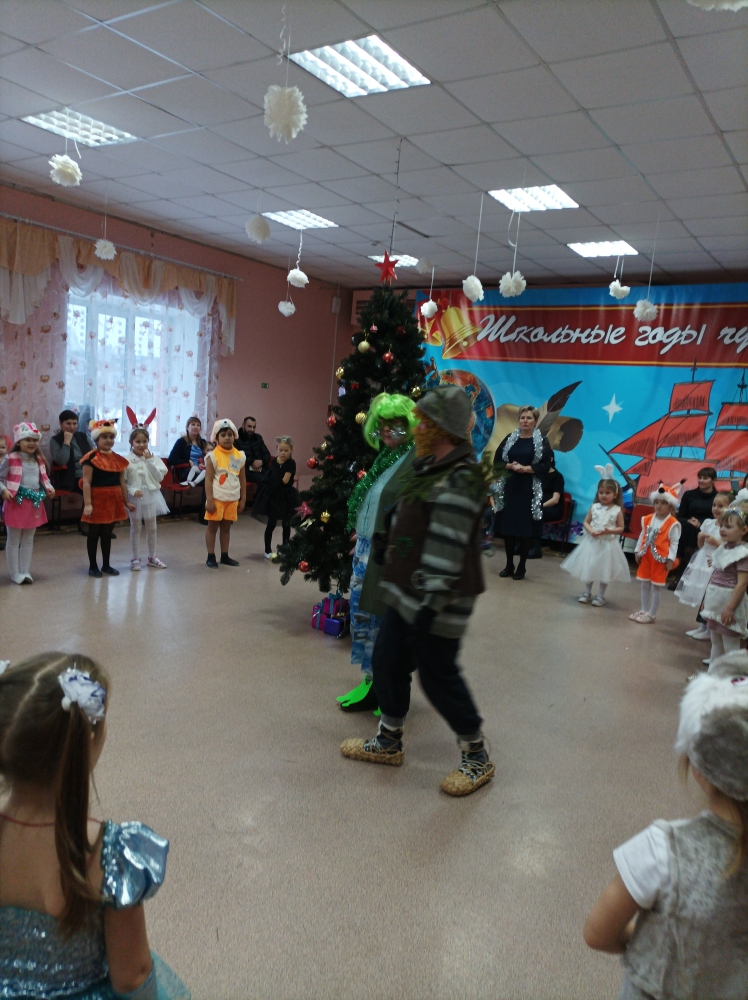 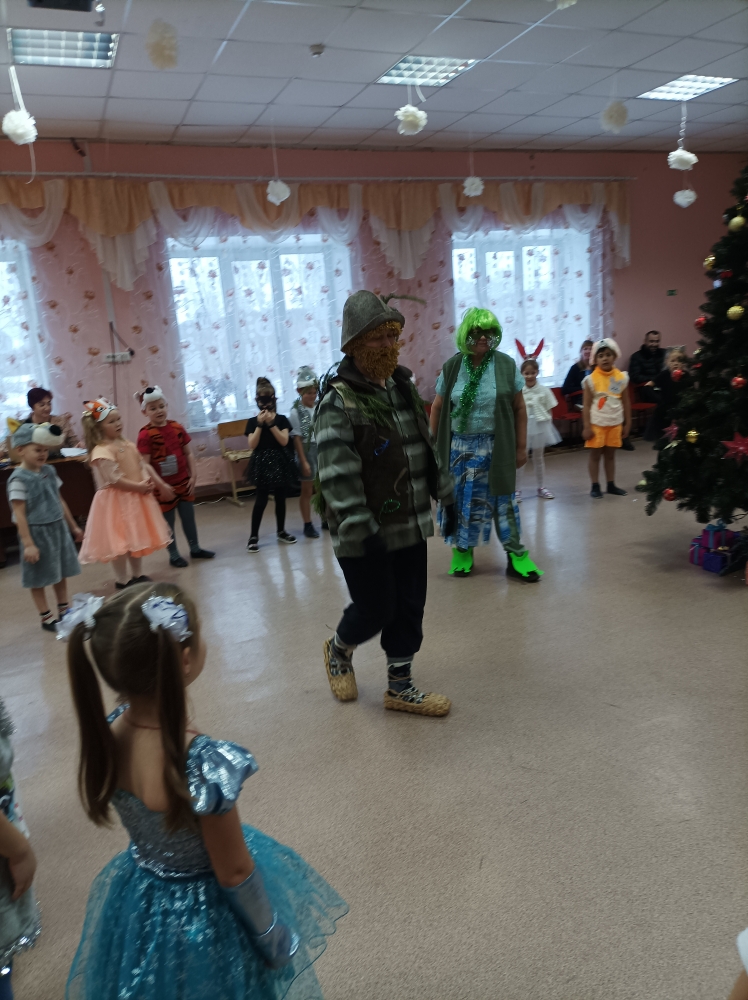 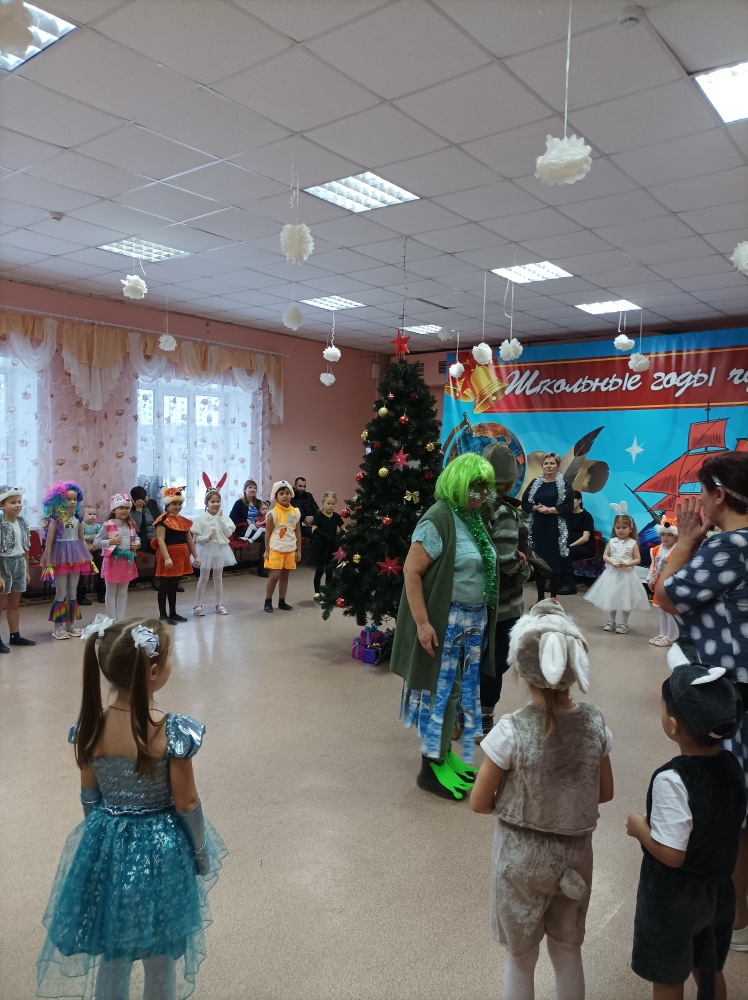 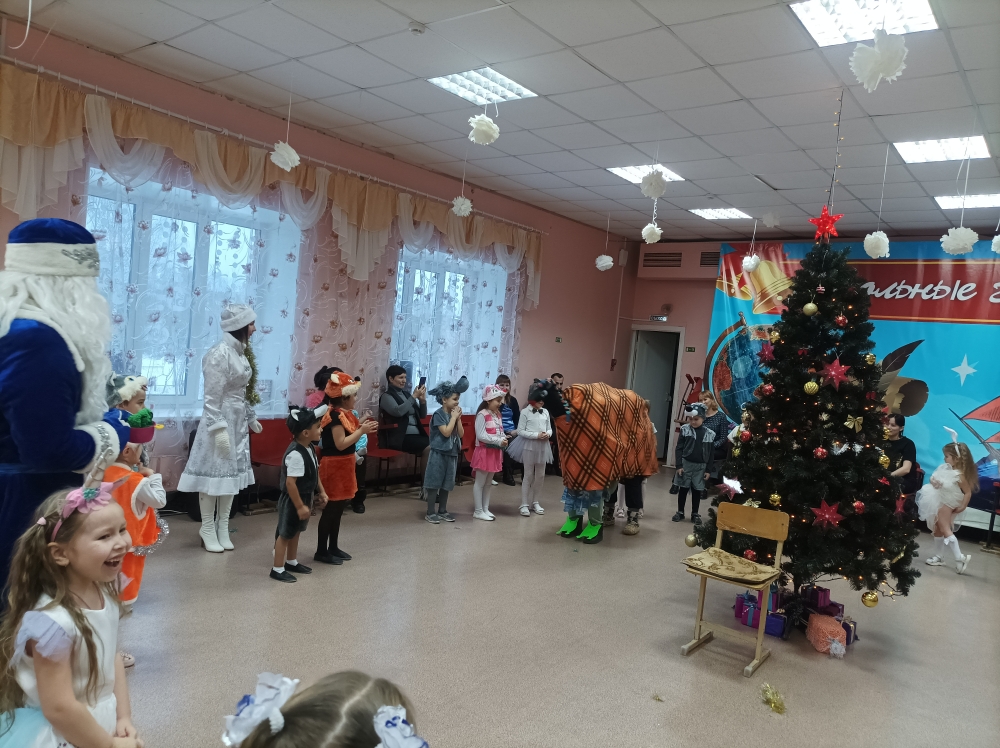 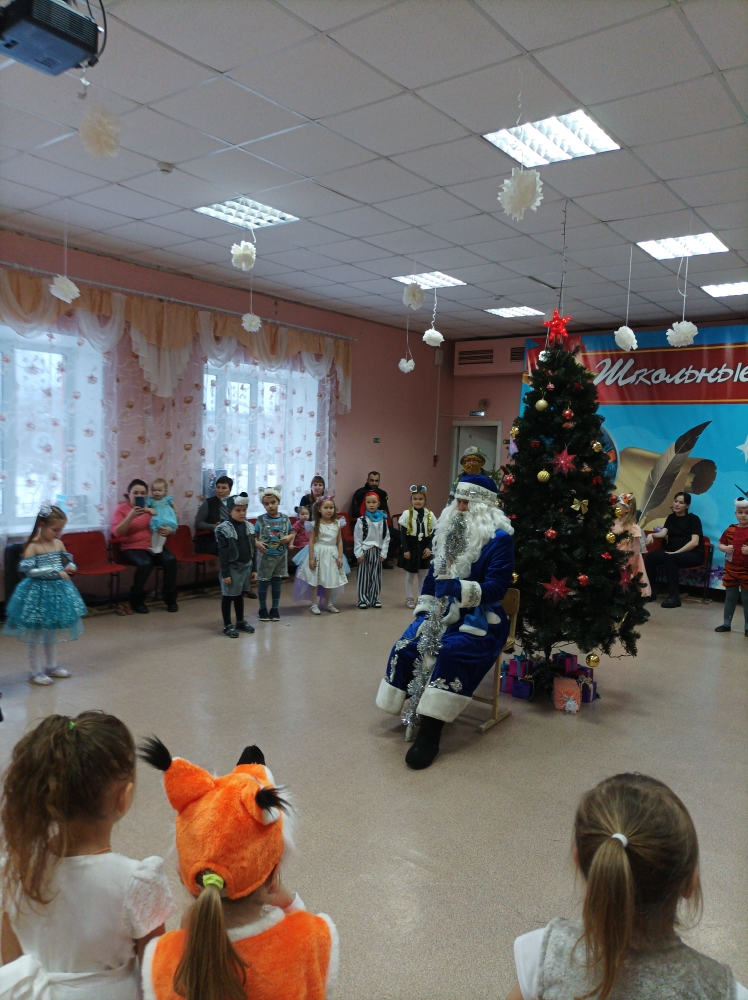 